Извещение о наличии оснований для признания жилых домов пустующими Крипульский сельский исполнительный комитет извещает, что комиссией по обследованию состояния жилых домов (далее – комиссия), расположенных на территории Докшицкого района, при проведении обследования выявлены жилые дома, на придомовой территории которых не осуществляются предусмотренные законодательством мероприятия по охране земель, не соблюдаются требования к содержанию (эксплуатации) территории, а также имеются иные признаки, указывающие на неиспользование в течение трех последних лет жилых домов для проживания лицами, имеющими право владения и пользования ими, имеющие основания для признания их пустующими.Всем заинтересованным лицам, имеющим право владения и пользования данными домами в случае намерения использовать их для проживания, необходимо не позднее двух месяцев со дня опубликования данного извещения направить уведомление о намерении использовать жилые дома для проживания в Крипульский сельский исполнительный комитет, по адресу: 211725, д.Крипули, ул.Центральная, 8, тел.8 (02157) 56106, 56105, E-mail: kripuli@vitebsk.by или Докшицкий районный исполнительный комитет по адресу: 211722, г.Докшицы, ул.Ленинская, 31, тел.8 (02157) 21160, 21895. E-mail: stroiteldok@vitobl.by, а также принять в течение одного года меры по приведению жилых домов и земельных участков, на которых они расположены, в состояние, пригодное для использования их по назначению (целевому назначению), в том числе путем осуществления реконструкции либо капитального ремонта.Непредставление собственниками уведомлений, а также непринятие указанных в извещении мер в установленный в нем срок являются отказом от права собственности на жилые дома, за исключением случаев, когда уведомление представлено иными правообладателями (их представителями). В случае непредставления уведомлений в срок, установленный в извещении, комиссией будет составлено заключение о состоянии жилых домов, в дальнейшем приняты решения о признании их пустующими и передаче материалов в суд для признания домов бесхозяйными и передаче в собственность соответствующей административно-территориальной единицы.Дата составления 30.08.2022 г.Место нахождения жилого домаСведения о лицах, включая наследников, информация о которых содержится в акте осмотра, которым предположительно жилой дом принадлежит на праве собственности, хозяйственного ведения или оперативного управления, иных лицах, имеющих право владения и пользования этим домом (указываются имеющиеся у местного исполнительного и распорядительного органа сведения о таких лицах на день опубликования)Срок непроживания в жилом доме собственника, иных лиц, имеющих право владения и пользования этим домом(при наличии сведений о них)Сведения о внесении платы за жилищно-коммунальные услуги, возмещении расходов за электроэнергию, выполнении требований законодательства об обязательном страховании строений, принадлежащих гражданамРазмеры дома, площадь, дата ввода в эксплуатацию, материал стен, этажность, подземная этажность(при наличии таких сведений)Составные части и принадлежности дома, в т.ч. хозяйственные и иные постройки, и степень их износаСведения о нахождении жилого дома в аварийном состоянии или угрозе его обвала, включая информацию о том, является ли это следствием чрезвычайных ситуаций природного и техногенного характера, боевых действий и актов терроризмаСведения о земельном участке (площадь, вид права, наличие ограничений (обременений) прав на него(при наличии таких сведений)Докшицкий район, Крипульский сельсовет, д.Вороны, ул.Первомайская, д.11Курец Лидия Ивановнаболее 21 годаначисление коммунальных услуг не осуществляется;возмещение расходов на электроэнергию не осуществляется;страховые взносы не осуществляются17,0х4,0 м;37,0 кв.м;1952 г.;стеныдеревянные;одноэтажный;подземная этажностьотсутствуетотсутствуютжилой дом находится в аварийномсостояниисведения отсутствуютДокшицкий район, Крипульский сельсовет, д.Вороны, ул.Первомайская, д.11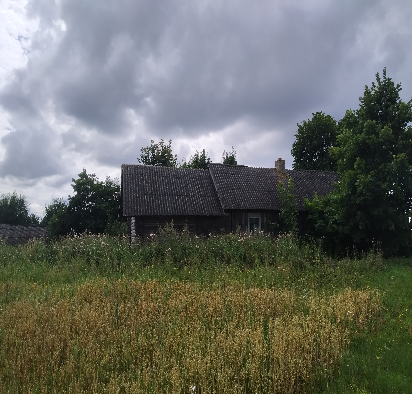 более 21 годаначисление коммунальных услуг не осуществляется;возмещение расходов на электроэнергию не осуществляется;страховые взносы не осуществляются17,0х4,0 м;37,0 кв.м;1952 г.;стеныдеревянные;одноэтажный;подземная этажностьотсутствуетотсутствуютжилой дом находится в аварийномсостояниисведения отсутствуютДокшицкий район, Крипульский сельсовет, д.Отрубок, ул.Вилейская, д.6ПлыгавкоЕвгения Антоновна (умерла);ПодаАнна Семёновна;Ламанович Леонида Семёновна;Ламанович Павел Вячеславович;Ламанович Юлия Константиновнаболее 9 летначисление коммунальных услуг не осуществляется;возмещение расходов на электроэнергию не осуществляется;страховые взносы не осуществляются11,2х7,4 м;55.5 кв.м;1957 г.;стеныдеревянные;одноэтажный;подземная этажностьотсутствуетсарай 2,1х2,3м;сарай 3,2х7,21м;сарай 3,2х4,9м;сарай 3,2х3,67м;сарай 2,7х1,6м;сарай 2,7х2,5мжилой дом находится в аварийномсостояниикадастровый номер 222182508101000022;площадью 0,2500 га;право пожизненного наследуемого владенияДокшицкий район, Крипульский сельсовет, д.Отрубок, ул.Вилейская, д.6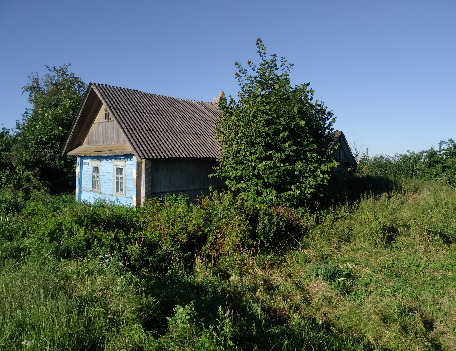 более 9 летначисление коммунальных услуг не осуществляется;возмещение расходов на электроэнергию не осуществляется;страховые взносы не осуществляются11,2х7,4 м;55.5 кв.м;1957 г.;стеныдеревянные;одноэтажный;подземная этажностьотсутствуетсарай 2,1х2,3м;сарай 3,2х7,21м;сарай 3,2х4,9м;сарай 3,2х3,67м;сарай 2,7х1,6м;сарай 2,7х2,5мжилой дом находится в аварийномсостояниикадастровый номер 222182508101000022;площадью 0,2500 га;право пожизненного наследуемого владения